Objednací listč. 378/23/7 Předmět objednávky 	Množství	Předpokl. cena Kč 	Celkem (s DPH): 	29 816,82 Kč Popis objednávky:Objednáváme kompletní instalaci inteligentního ukazatele Zeus, včetně seřízení, na nově vybudovaný sožár VO v Novém Dražejově u Strakonic - dle cenové nabídky z 15.11.2023. Cena bez DPH činí 24.642,00 Kč, tj. cena včetně DPH činí 29.816,82 Kč.Termín dodání: 20. 12. 2023 Bankovní spojení: ČSOB, a.s., č.ú.: 182050112/0300	IČ: 00251810	DIČ: CZ00251810Upozornění: 	Dodavatel je oprávněn vystavit fakturu až po řádném dokončení a předání díla.	Na faktuře uveďte číslo naší objednávky. Kopii objednávky vraťte s fakturou na adresu: Městský úřad Strakonice, Velké náměstí 2, 386 01 Strakonice, případně na e-mailovou adresu posta@mu-st.cz.Schválil:	Ing. Jana Narovcová	vedoucí odboruSprávce rozpočtu: 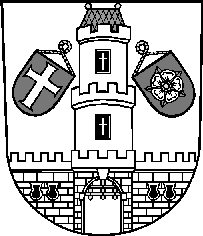 Město StrakoniceMěsto StrakoniceMěstský úřad StrakoniceOdbor majetkovýVelké náměstí 2386 01 StrakoniceVyřizuje:Ing. Oldřich ŠvehlaTelefon:383 700 322E-mail:oldrich.svehla@mu-st.czDatum: 15. 11. 2023Dodavatel:GEMOS DOPRAVNÍ SYSTÉMY a.s.Hálova 47190 15  PrahaIČ: 24132098 , DIČ: CZ24132098Instalace inteligentního ukazatele Zeus na nový stožár VO - Nový Dražejov129 816,82